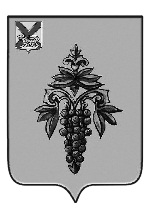 АДМИНИСТРАЦИЯЧУГУЕВСКОГО МУНИЦИПАЛЬНОГО ОКРУГАПРИМОРСКОГО КРАЯ ПОСТАНОВЛЕНИЕ   21 сентября 2022 года               с. Чугуевка                                         783 -НПАО внесении изменения в постановление администрации Чугуевского муниципального округа от 07 сентября 2022 года № 745-НПА «Об утверждении порядка оказания единовременной материальной помощи, финансовой помощи гражданам Российской Федерации,пострадавшим в результате чрезвычайных ситуацийприродного и техногенного характера»          Руководствуясь статьёй 43   Устава Чугуевского муниципального округа, администрация Чугуевского муниципального округаПОСТАНОВЛЯЕТ:1. Внести в Порядок оказания единовременной материальной помощи, финансовой помощи гражданам Российской Федерации, пострадавшим в результате чрезвычайных ситуаций природного и техногенного характера, утвержденного постановлением администрации Чугуевского муниципального округа от 07 сентября 2022 года № 745-НПА «Об утверждении порядка оказания единовременной материальной помощи, финансовой помощи гражданам Российской Федерации, пострадавшим в результате чрезвычайных ситуаций природного и техногенного характера», изложив пункт 22 в  следующей редакции: «22.   Расходование средств на выплату единовременной материальной помощи, финансовой помощи осуществляется в соответствии со сводной бюджетной росписью местного бюджета и кассовым планом исполнения бюджета Чугуевского муниципального округа в пределах бюджетных ассигнований, предусмотренных администрации Чугуевского муниципального округа на текущий финансовый год на указанные цели, путем перечисления средств с лицевого счета администрации Чугуевского муниципального округа, открытого в Управлении Федерального казначейства по Приморскому краю в кредитную организацию и управлению Федеральной почтовой связи Приморского края - филиалу федерального государственного унитарного предприятия «Почта России».2. Настоящее постановление вступает в силу со дня официального опубликования и подлежит размещению на официальном сайте  Чугуевского муниципального округа.3. Контроль  за исполнением настоящего постановления оставляю за собой.Глава Чугуевскогомуниципального округа,глава администрации				  	                                     Р.Ю. Деменев